Ф 04-05/2:06Техническое описание ТМЦ по заявке на расходники для ЦЗЛ №Наименование детали (Англ.)Наименование детали (Рус.)Единица измеренияКол-воНомер детали (или артикул) производителяСпецификация, марка и/или модельПолная техническая характеристикаПроизводитель, бренд (указать обязательный или рекомендованный)Из какого материала изготовленГде используется (участок, агрегат, оборудование и др.)Краткое описание и цель использованияФото бирки (шильдика)Фото (общий вид)1High purity argon gas grade 5.6Аргон газ особой чистоты марка 5.6; ТУ 2114-003-37924839-2016 (99,9996%) в баллоне стальном бесшовном, объемом 6,2 м3,  45Д-150кгс/см2 (давление 14,7 МПа) ГОСТ 949-73, укомплектованные защитным колпаком и двумя кольцами для перевозки.баллон6201111121марка 5.6 по ТУ 2114-003-37924839-2016 (99,9996%)Аргон газ особой чистоты марка 5.6; ТУ 2114-003-37924839-2016 (99,9996%) в баллоне стальном бесшовном, объемом 6,2 м3,  45Д-150кгс/см2 (давление 14,7 МПа) ГОСТ 949-73, укомплектованные защитным колпаком и двумя кольцами для перевALTEGA ip@altega.uzБаллон стальной бесшовныйЛМ ЦЗЛАргон газообразный, высокой чистоты для работы оптико-эмиссионного спектрометра предназначенного для определения химического состава цинкового сплава, алюминия и стали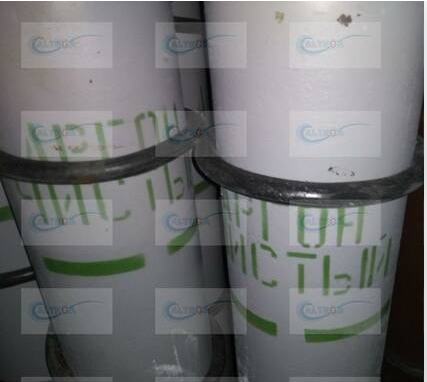 